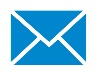 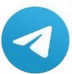 توزيع منهج مادة ( المهارات الرقمية )  للصف الخامس والسادس الفصل الثانيتوزيع منهج مادة ( المهارات الرقمية )  للصف الخامس والسادس الفصل الثانيتوزيع منهج مادة ( المهارات الرقمية )  للصف الخامس والسادس الفصل الثانيتوزيع منهج مادة ( المهارات الرقمية )  للصف الخامس والسادس الفصل الثانيتوزيع منهج مادة ( المهارات الرقمية )  للصف الخامس والسادس الفصل الثانيتوزيع منهج مادة ( المهارات الرقمية )  للصف الخامس والسادس الفصل الثانيالأسبوعالتاريخالتاريخالوحدةالدروسملاحظاتالأسبوعمنإلىالوحدةالدروسملاحظات1الاحد10/5/1444 هـالخميس 14/5/1444هـالوحدة الأولى /أدوات البحث والاتصال ومشاركة الملفات  الانترنت والشبكة العنكبوتية               بداية الدراسة للطلاب للفصل الدراسي الثاني                 10/5/1444 هـ                إجازة مطولة الأسبوع الثالث                                     24/5/1444 هـ               إجازة مطولة الأسبوع السابع                                    22 + 23 /6/1444هـ               بداية الدراسة بعد اجازة يوم التأسيس                         2 + 3 /8/1444 هـ               بداية إجازة الفصل الدراسي الثاني                 	   10/8/1444 هـ 2الاحد 17/5/1444 هـالخميس 21/5/1444 هـالوحدة الأولى /أدوات البحث والاتصال ومشاركة الملفات الانترنت وأدوات التواصل               بداية الدراسة للطلاب للفصل الدراسي الثاني                 10/5/1444 هـ                إجازة مطولة الأسبوع الثالث                                     24/5/1444 هـ               إجازة مطولة الأسبوع السابع                                    22 + 23 /6/1444هـ               بداية الدراسة بعد اجازة يوم التأسيس                         2 + 3 /8/1444 هـ               بداية إجازة الفصل الدراسي الثاني                 	   10/8/1444 هـ 3الاثنين 25/5/1444 هـالخميس 28/5/1444 هـالوحدة الأولى /أدوات البحث والاتصال ومشاركة الملفات مشاركة الملفات               بداية الدراسة للطلاب للفصل الدراسي الثاني                 10/5/1444 هـ                إجازة مطولة الأسبوع الثالث                                     24/5/1444 هـ               إجازة مطولة الأسبوع السابع                                    22 + 23 /6/1444هـ               بداية الدراسة بعد اجازة يوم التأسيس                         2 + 3 /8/1444 هـ               بداية إجازة الفصل الدراسي الثاني                 	   10/8/1444 هـ 4الاحد 1/6/1444 هـالخميس 5/6/1444 هـالوحدة الأولى /أدوات البحث والاتصال ومشاركة الملفات الاحـــد إجـــازة مطـــولة               بداية الدراسة للطلاب للفصل الدراسي الثاني                 10/5/1444 هـ                إجازة مطولة الأسبوع الثالث                                     24/5/1444 هـ               إجازة مطولة الأسبوع السابع                                    22 + 23 /6/1444هـ               بداية الدراسة بعد اجازة يوم التأسيس                         2 + 3 /8/1444 هـ               بداية إجازة الفصل الدراسي الثاني                 	   10/8/1444 هـ 4الاحد 1/6/1444 هـالخميس 5/6/1444 هـالوحدة الأولى /أدوات البحث والاتصال ومشاركة الملفات مشروع الوحدة               بداية الدراسة للطلاب للفصل الدراسي الثاني                 10/5/1444 هـ                إجازة مطولة الأسبوع الثالث                                     24/5/1444 هـ               إجازة مطولة الأسبوع السابع                                    22 + 23 /6/1444هـ               بداية الدراسة بعد اجازة يوم التأسيس                         2 + 3 /8/1444 هـ               بداية إجازة الفصل الدراسي الثاني                 	   10/8/1444 هـ 5الاحد 8/6/1444 هـالخميس 12/6/1444 هـالوحدة الثانية / الوسائط المتعددة استخدام أجهزة الالتقاط وتحرير مقاطع الصوت               بداية الدراسة للطلاب للفصل الدراسي الثاني                 10/5/1444 هـ                إجازة مطولة الأسبوع الثالث                                     24/5/1444 هـ               إجازة مطولة الأسبوع السابع                                    22 + 23 /6/1444هـ               بداية الدراسة بعد اجازة يوم التأسيس                         2 + 3 /8/1444 هـ               بداية إجازة الفصل الدراسي الثاني                 	   10/8/1444 هـ 6الخميس 15/6/1444 هـالخميس 19/6/1444 هـالوحدة الثانية / الوسائط المتعددةالبحث عن الوسائط المتعددة وإنشاء وتحرير مقاطع الفيديو               بداية الدراسة للطلاب للفصل الدراسي الثاني                 10/5/1444 هـ                إجازة مطولة الأسبوع الثالث                                     24/5/1444 هـ               إجازة مطولة الأسبوع السابع                                    22 + 23 /6/1444هـ               بداية الدراسة بعد اجازة يوم التأسيس                         2 + 3 /8/1444 هـ               بداية إجازة الفصل الدراسي الثاني                 	   10/8/1444 هـ 7الثلاثاء 24/6/1444 هـالخميس 26/6/1444 هـالوحدة الثانية / الوسائط المتعددةالأحـــد والاثـنـيـن إجـــازة مطـــولة               بداية الدراسة للطلاب للفصل الدراسي الثاني                 10/5/1444 هـ                إجازة مطولة الأسبوع الثالث                                     24/5/1444 هـ               إجازة مطولة الأسبوع السابع                                    22 + 23 /6/1444هـ               بداية الدراسة بعد اجازة يوم التأسيس                         2 + 3 /8/1444 هـ               بداية إجازة الفصل الدراسي الثاني                 	   10/8/1444 هـ 7الثلاثاء 24/6/1444 هـالخميس 26/6/1444 هـالوحدة الثانية / الوسائط المتعددةمشروع الوحدة.               بداية الدراسة للطلاب للفصل الدراسي الثاني                 10/5/1444 هـ                إجازة مطولة الأسبوع الثالث                                     24/5/1444 هـ               إجازة مطولة الأسبوع السابع                                    22 + 23 /6/1444هـ               بداية الدراسة بعد اجازة يوم التأسيس                         2 + 3 /8/1444 هـ               بداية إجازة الفصل الدراسي الثاني                 	   10/8/1444 هـ 8الاحد 29/6/1444 هـالخميس 4/7/1444 هـالوحـدة الثالثة / التفاعل في سكراتشالحركة في سكراتش               بداية الدراسة للطلاب للفصل الدراسي الثاني                 10/5/1444 هـ                إجازة مطولة الأسبوع الثالث                                     24/5/1444 هـ               إجازة مطولة الأسبوع السابع                                    22 + 23 /6/1444هـ               بداية الدراسة بعد اجازة يوم التأسيس                         2 + 3 /8/1444 هـ               بداية إجازة الفصل الدراسي الثاني                 	   10/8/1444 هـ 9الاحد 7/7/1444 هـالثلاثاء 11/7/1444 هـالوحـدة الثالثة / التفاعل في سكراتشرسائل البث                بداية الدراسة للطلاب للفصل الدراسي الثاني                 10/5/1444 هـ                إجازة مطولة الأسبوع الثالث                                     24/5/1444 هـ               إجازة مطولة الأسبوع السابع                                    22 + 23 /6/1444هـ               بداية الدراسة بعد اجازة يوم التأسيس                         2 + 3 /8/1444 هـ               بداية إجازة الفصل الدراسي الثاني                 	   10/8/1444 هـ 10الاحد 14/7/1444 هـالخميس 18/7/1444 هـالوحـدة الثالثة / التفاعل في سكراتشالاستشعار               بداية الدراسة للطلاب للفصل الدراسي الثاني                 10/5/1444 هـ                إجازة مطولة الأسبوع الثالث                                     24/5/1444 هـ               إجازة مطولة الأسبوع السابع                                    22 + 23 /6/1444هـ               بداية الدراسة بعد اجازة يوم التأسيس                         2 + 3 /8/1444 هـ               بداية إجازة الفصل الدراسي الثاني                 	   10/8/1444 هـ 11الاحد 21/7/1444 هـالخميس 25/7/1444 هـالوحـدة الثالثة / التفاعل في سكراتش مشروع الوحدة.               بداية الدراسة للطلاب للفصل الدراسي الثاني                 10/5/1444 هـ                إجازة مطولة الأسبوع الثالث                                     24/5/1444 هـ               إجازة مطولة الأسبوع السابع                                    22 + 23 /6/1444هـ               بداية الدراسة بعد اجازة يوم التأسيس                         2 + 3 /8/1444 هـ               بداية إجازة الفصل الدراسي الثاني                 	   10/8/1444 هـ 12الاحد 28/7/1444 هـالثلاثاء 1/8/1444 هــالوحـدة الثالثة / التفاعل في سكراتشاختبر نفسك.               بداية الدراسة للطلاب للفصل الدراسي الثاني                 10/5/1444 هـ                إجازة مطولة الأسبوع الثالث                                     24/5/1444 هـ               إجازة مطولة الأسبوع السابع                                    22 + 23 /6/1444هـ               بداية الدراسة بعد اجازة يوم التأسيس                         2 + 3 /8/1444 هـ               بداية إجازة الفصل الدراسي الثاني                 	   10/8/1444 هـ 12الاحد 28/7/1444 هـالثلاثاء 1/8/1444 هــالوحـدة الثالثة / التفاعل في سكراتشالأربـعـاء والخـمـيــس إجـــازة يوم التأسيس               بداية الدراسة للطلاب للفصل الدراسي الثاني                 10/5/1444 هـ                إجازة مطولة الأسبوع الثالث                                     24/5/1444 هـ               إجازة مطولة الأسبوع السابع                                    22 + 23 /6/1444هـ               بداية الدراسة بعد اجازة يوم التأسيس                         2 + 3 /8/1444 هـ               بداية إجازة الفصل الدراسي الثاني                 	   10/8/1444 هـ 13الاحد 6/8/1444 هـالخميس 10/8/1444 هـالاخـــتــبـــــــــــــاراتالاخـــتــبـــــــــــــارات               بداية الدراسة للطلاب للفصل الدراسي الثاني                 10/5/1444 هـ                إجازة مطولة الأسبوع الثالث                                     24/5/1444 هـ               إجازة مطولة الأسبوع السابع                                    22 + 23 /6/1444هـ               بداية الدراسة بعد اجازة يوم التأسيس                         2 + 3 /8/1444 هـ               بداية إجازة الفصل الدراسي الثاني                 	   10/8/1444 هـ (( تفصيلي ))   توزيع منهج مادة ( المهارات الرقمية )  للصف الخامس والسادس الفصل الثاني    (( تفصيلي ))   توزيع منهج مادة ( المهارات الرقمية )  للصف الخامس والسادس الفصل الثاني    (( تفصيلي ))   توزيع منهج مادة ( المهارات الرقمية )  للصف الخامس والسادس الفصل الثاني    (( تفصيلي ))   توزيع منهج مادة ( المهارات الرقمية )  للصف الخامس والسادس الفصل الثاني    (( تفصيلي ))   توزيع منهج مادة ( المهارات الرقمية )  للصف الخامس والسادس الفصل الثاني    (( تفصيلي ))   توزيع منهج مادة ( المهارات الرقمية )  للصف الخامس والسادس الفصل الثاني    الأسبوعالتاريخالتاريخالوحدةالدروسملاحظاتالأسبوعمنإلىالوحدةالدروسملاحظات1الاحد10/5/1444 هـالخميس 14/5/1444هـالوحدة الأولى /أدوات البحث والاتصال ومشاركة الملفات  (الانترنت والشبكة العنكبوتية) شبكات الحاسب + محركات البحث + تخصيص البحث + المفضلة + استخدامات أخرى لمحرك البحث + لنطبق معا               بداية الدراسة للطلاب للفصل الدراسي الثاني                 10/5/1444 هـ                إجازة مطولة الأسبوع الثالث                                     24/5/1444 هـ               إجازة مطولة الأسبوع السابع                                    22 + 23 /6/1444هـ               بداية الدراسة بعد اجازة يوم التأسيس                         2 + 3 /8/1444 هـ               بداية إجازة الفصل الدراسي الثاني                 	   10/8/1444 هـ 2الاحد 17/5/1444 هـالخميس 21/5/1444 هـالوحدة الأولى /أدوات البحث والاتصال ومشاركة الملفات (الانترنت وأدوات التواصل) البريد الالكتروني + المحادثة + تخصيص المجموعة + المكالمات الصوتية والفيديو + لنطبق معا               بداية الدراسة للطلاب للفصل الدراسي الثاني                 10/5/1444 هـ                إجازة مطولة الأسبوع الثالث                                     24/5/1444 هـ               إجازة مطولة الأسبوع السابع                                    22 + 23 /6/1444هـ               بداية الدراسة بعد اجازة يوم التأسيس                         2 + 3 /8/1444 هـ               بداية إجازة الفصل الدراسي الثاني                 	   10/8/1444 هـ 3الاثنين 25/5/1444 هـالخميس 28/5/1444 هـالوحدة الأولى /أدوات البحث والاتصال ومشاركة الملفات (مشاركة الملفات). الدخول على ون درايف + مشاركة الملفات + إضافة الملفات.               بداية الدراسة للطلاب للفصل الدراسي الثاني                 10/5/1444 هـ                إجازة مطولة الأسبوع الثالث                                     24/5/1444 هـ               إجازة مطولة الأسبوع السابع                                    22 + 23 /6/1444هـ               بداية الدراسة بعد اجازة يوم التأسيس                         2 + 3 /8/1444 هـ               بداية إجازة الفصل الدراسي الثاني                 	   10/8/1444 هـ 4الاحد 1/6/1444 هـالخميس 5/6/1444 هـالوحدة الأولى /أدوات البحث والاتصال ومشاركة الملفات الاحـــد إجـــازة مطـــولة               بداية الدراسة للطلاب للفصل الدراسي الثاني                 10/5/1444 هـ                إجازة مطولة الأسبوع الثالث                                     24/5/1444 هـ               إجازة مطولة الأسبوع السابع                                    22 + 23 /6/1444هـ               بداية الدراسة بعد اجازة يوم التأسيس                         2 + 3 /8/1444 هـ               بداية إجازة الفصل الدراسي الثاني                 	   10/8/1444 هـ 4الاحد 1/6/1444 هـالخميس 5/6/1444 هـالوحدة الأولى /أدوات البحث والاتصال ومشاركة الملفات عرض الصور +كن آمنا عبر الانترنت + لنطبق معا + مشروع الوحدة               بداية الدراسة للطلاب للفصل الدراسي الثاني                 10/5/1444 هـ                إجازة مطولة الأسبوع الثالث                                     24/5/1444 هـ               إجازة مطولة الأسبوع السابع                                    22 + 23 /6/1444هـ               بداية الدراسة بعد اجازة يوم التأسيس                         2 + 3 /8/1444 هـ               بداية إجازة الفصل الدراسي الثاني                 	   10/8/1444 هـ 5الاحد 8/6/1444 هـالخميس 12/6/1444 هـالوحدة الثانية / الوسائط المتعددة (استخدام أجهزة الالتقاط وتحرير مقاطع الصوت) أجهزة الالتقاط + منافذ التوصيل + نقل البيانات من أجهزة الالتقاط + وحدات قياس حجم الملفات.               بداية الدراسة للطلاب للفصل الدراسي الثاني                 10/5/1444 هـ                إجازة مطولة الأسبوع الثالث                                     24/5/1444 هـ               إجازة مطولة الأسبوع السابع                                    22 + 23 /6/1444هـ               بداية الدراسة بعد اجازة يوم التأسيس                         2 + 3 /8/1444 هـ               بداية إجازة الفصل الدراسي الثاني                 	   10/8/1444 هـ 6الخميس 15/6/1444 هـالخميس 19/6/1444 هـالوحدة الثانية / الوسائط المتعددةامتداد نوع الملفات + البدء مع برنامج أودا سيتي + تحرير الملفات الصوتية + حفظ المشروع وتصديره + لنطبق معا               بداية الدراسة للطلاب للفصل الدراسي الثاني                 10/5/1444 هـ                إجازة مطولة الأسبوع الثالث                                     24/5/1444 هـ               إجازة مطولة الأسبوع السابع                                    22 + 23 /6/1444هـ               بداية الدراسة بعد اجازة يوم التأسيس                         2 + 3 /8/1444 هـ               بداية إجازة الفصل الدراسي الثاني                 	   10/8/1444 هـ 7الثلاثاء 24/6/1444 هـالخميس 26/6/1444 هـالوحدة الثانية / الوسائط المتعددةالأحـــد والاثـنـيـن إجـــازة مطـــولة               بداية الدراسة للطلاب للفصل الدراسي الثاني                 10/5/1444 هـ                إجازة مطولة الأسبوع الثالث                                     24/5/1444 هـ               إجازة مطولة الأسبوع السابع                                    22 + 23 /6/1444هـ               بداية الدراسة بعد اجازة يوم التأسيس                         2 + 3 /8/1444 هـ               بداية إجازة الفصل الدراسي الثاني                 	   10/8/1444 هـ 7الثلاثاء 24/6/1444 هـالخميس 26/6/1444 هـالوحدة الثانية / الوسائط المتعددة(البحث عن الوسائط المتعددة وإنشاء وتحرير مقاطع الفيديو) + البحث عن الصور في الشبكة + البحث عن الفيديو في الشبكة + إنشاء وتحرير وحفظ ومشاركة مقاطع الفيديو +لنطبق معا + مشروع الوحدة.               بداية الدراسة للطلاب للفصل الدراسي الثاني                 10/5/1444 هـ                إجازة مطولة الأسبوع الثالث                                     24/5/1444 هـ               إجازة مطولة الأسبوع السابع                                    22 + 23 /6/1444هـ               بداية الدراسة بعد اجازة يوم التأسيس                         2 + 3 /8/1444 هـ               بداية إجازة الفصل الدراسي الثاني                 	   10/8/1444 هـ 8الاحد 29/6/1444 هـالخميس 4/7/1444 هـالوحـدة الثالثة / التفاعل في سكراتش(الحركة في سكراتش) لبنة كرر باستمرار + لبنة ارتد إذا كنت على الحافة + لبنة اتجه نحو الاتجاه + لبنة مفتاح () مضغوط + لبنة اجعل نمط الدوران + لنطبق معا.               بداية الدراسة للطلاب للفصل الدراسي الثاني                 10/5/1444 هـ                إجازة مطولة الأسبوع الثالث                                     24/5/1444 هـ               إجازة مطولة الأسبوع السابع                                    22 + 23 /6/1444هـ               بداية الدراسة بعد اجازة يوم التأسيس                         2 + 3 /8/1444 هـ               بداية إجازة الفصل الدراسي الثاني                 	   10/8/1444 هـ 9الاحد 7/7/1444 هـالثلاثاء 11/7/1444 هـالوحـدة الثالثة / التفاعل في سكراتش(رسائل البث ) الاحداث في سكراتش + ما هو الرسم المتحرك؟ + مشروع "رسوم متحركة في الفضاء" + لنطبق معا.                بداية الدراسة للطلاب للفصل الدراسي الثاني                 10/5/1444 هـ                إجازة مطولة الأسبوع الثالث                                     24/5/1444 هـ               إجازة مطولة الأسبوع السابع                                    22 + 23 /6/1444هـ               بداية الدراسة بعد اجازة يوم التأسيس                         2 + 3 /8/1444 هـ               بداية إجازة الفصل الدراسي الثاني                 	   10/8/1444 هـ 10الاحد 14/7/1444 هـالخميس 18/7/1444 هـالوحـدة الثالثة / التفاعل في سكراتش(الاستشعار) لبنات الاستشعار + ملامسة اللون + لعبة العلامة + لنطبق معا               بداية الدراسة للطلاب للفصل الدراسي الثاني                 10/5/1444 هـ                إجازة مطولة الأسبوع الثالث                                     24/5/1444 هـ               إجازة مطولة الأسبوع السابع                                    22 + 23 /6/1444هـ               بداية الدراسة بعد اجازة يوم التأسيس                         2 + 3 /8/1444 هـ               بداية إجازة الفصل الدراسي الثاني                 	   10/8/1444 هـ 11الاحد 21/7/1444 هـالخميس 25/7/1444 هـالوحـدة الثالثة / التفاعل في سكراتش مشروع الوحدة.               بداية الدراسة للطلاب للفصل الدراسي الثاني                 10/5/1444 هـ                إجازة مطولة الأسبوع الثالث                                     24/5/1444 هـ               إجازة مطولة الأسبوع السابع                                    22 + 23 /6/1444هـ               بداية الدراسة بعد اجازة يوم التأسيس                         2 + 3 /8/1444 هـ               بداية إجازة الفصل الدراسي الثاني                 	   10/8/1444 هـ 12الاحد 28/7/1444 هـالثلاثاء 1/8/1444 هــالوحـدة الثالثة / التفاعل في سكراتشاختبر نفسك.               بداية الدراسة للطلاب للفصل الدراسي الثاني                 10/5/1444 هـ                إجازة مطولة الأسبوع الثالث                                     24/5/1444 هـ               إجازة مطولة الأسبوع السابع                                    22 + 23 /6/1444هـ               بداية الدراسة بعد اجازة يوم التأسيس                         2 + 3 /8/1444 هـ               بداية إجازة الفصل الدراسي الثاني                 	   10/8/1444 هـ 12الاحد 28/7/1444 هـالثلاثاء 1/8/1444 هــالوحـدة الثالثة / التفاعل في سكراتشالأربـعـاء والخـمـيــس إجـــازة يوم التأسيس               بداية الدراسة للطلاب للفصل الدراسي الثاني                 10/5/1444 هـ                إجازة مطولة الأسبوع الثالث                                     24/5/1444 هـ               إجازة مطولة الأسبوع السابع                                    22 + 23 /6/1444هـ               بداية الدراسة بعد اجازة يوم التأسيس                         2 + 3 /8/1444 هـ               بداية إجازة الفصل الدراسي الثاني                 	   10/8/1444 هـ 13الاحد 6/8/1444 هـالخميس 10/8/1444 هـالاخـــتــبـــــــــــــاراتالاخـــتــبـــــــــــــارات               بداية الدراسة للطلاب للفصل الدراسي الثاني                 10/5/1444 هـ                إجازة مطولة الأسبوع الثالث                                     24/5/1444 هـ               إجازة مطولة الأسبوع السابع                                    22 + 23 /6/1444هـ               بداية الدراسة بعد اجازة يوم التأسيس                         2 + 3 /8/1444 هـ               بداية إجازة الفصل الدراسي الثاني                 	   10/8/1444 هـ 